Université de Salahaddin   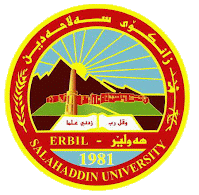 Faculté des LanguesDépartement de FrançaisErbil / Kurdistan d’IraqSujet De Mémoire :Le naturalisme en littérature française et son fondateur Emile ZolaPréparé par : Awezan SALEEM AHMEDSous la direction : MadameFaten MOHAMMED ABEDErbil / Kurdistan d’Iraq2022/2023RemerciementsJe tiens tout d'abord adresser toute ma reconnaissance et mes sincères remerciements les plus distingués à ma directrice de mémoire, Madame Faten MOHAMMED ABED  grâce à qui j'ai pu réaliser cette recherche. Je le remercie vivement pour tes ses précieux travaux qu'elle m'a fournis tout au long de la réalisation de notre recherche et pour m'avoir gentiment et sérieusement montré toutes les pistes de mon travail afin que je puisse surmonter plus aisément ses difficultés. Je lui remercie infiniment pour sa patience, sa disponibilité et surtout ses judicieux conseils, qui ont contribué à alimenter ma réflexion. Elle a pris un grand rôle dans le fait de la correction de mes écrits et a participé à m'apporter les outils informations indispensables à la conduite de cette recherche .J'adresse aussi mes sincères remerciements à tous mes professeurs, intervenants et toutes les personnes qui par leurs paroles, leurs écrits, leurs conseils et leurs critiques ont guidé mes réflexions et ont accepté de me rencontrer et de répondre à mes questions durant mon travail.Je voudrais parallèlement exprimer ma reconnaissance envers mes amis d'université , qu’ils m’aident à faciliter le déroulement de mes tâches.Je voudrais également remercier ma très chère ma mère, qui m'ont beaucoup aidé par leur encouragement et patience. Ce qui m'a menée à mieux me situer dans ma recherche. Je serai très heureuse et fière de dire que je leurs dédie cet humble travail.IntroductionDans une fin du XIXe siècle fascinée par la science, le naturalisme, véritable système d'analyse et d'explication de la nature, est l'aventure d'un groupe fortement structuré par la personnalité d'Émile Zola. Afin de chercher la vérité et de la donner à voir, il privilégie le roman, qui sera plus que tout autre le genre des grandes œuvres naturalistes.Littérairement, le naturalisme est d'abord l'aventure d'un groupe, dont Zola est l'énergique fédérateur. Enthousiastes, fidèles jusqu'au bout ou vite déçus et distants, les écrivains qui le suivent partagent avec lui quelques idées fortes et quelques rejets : celui du romantisme, « un jargon que nous n'entendons plus », coupable d'avoir tourné au sentimentalisme niais et à un idéalisme dont les réalités de la société industrielle moderne révèlent les illusions et les mensonges ; celui de l'imagination, disqualifiée au profit de l'observation ; celui du simple réalisme, qui se veut miroir, reflet, mais non éclaircissement et explication.Prenant la relève du réalisme, qui a surtout cherché à décrire minutieusement la réalité, le naturalisme prétend faire de la littérature un mode d'expérimentation du monde réel. La tradition attribue à Zola la remise à la mode du terme « naturaliste » pour désigner une littérature scientifique, qui « obéisse à l'évolution générale du siècle ».Problèmatique de la rechercheHypothèseMéthodologie de la recherche Chapter 11-La définition du naturalism sa naissance, son fonctionne dans la littérature française :Définition : Le naturalisme est un mouvement littéraire qui prend naissance dans la seconde moitié du XIXe siècle. Ce courant littéraire se définit par la volonté de décrire le réel tel qu'il est tout en appliquant la méthode de l'expérimentation, inspirée par les travaux du docteur Claude Bernard. Émile Zola, le chef de file de l'école naturaliste.Le naturalisme est un mouvement littéraire connu dans le monde entier, né au milieu du XIXᵉ siècle en Europe (entre 1860 et 1890) et qui a pour objectif de dépeindre la réalité au plus juste et non comme elle devrait être. Pour ce faire, les auteurs naturalistes font appel à un travail de documentation colossal.Ainsi, le naturalisme a pour but de faire de la littérature une science capable d’observer la nature humaine et la société.Et aussi un moyen de prendre conscience des inégalitésPar ce travail de documentation extrêmement important, la littérature naturaliste a permis de dresser un portrait de la réalité sociale. Ainsi le naturalisme a pu permettre une prise de conscience concernant les droits de l’homme, les inégalités sociales, les classes ouvrières…Le naturalisme fait suite à un autre courant littéraire : le réalisme.C’est également une période où le paysage change avec l’arrivée des usines, des chemins de fer ou de grands magasins (comme “Le bon marché” dont Zola s’inspirera pour son livre “Au bonheur des dames”).Enfin à la fin du XIXe siècle, des progrès scientifiques sont observés et ces mêmes progrès seront source d’inspiration pour les écrivains naturalistes. [1]2- Le naturalisme caractéristique Le roman naturaliste s’appuie sur plusieurs caractéristiques clés : L’observation des faits. Les auteurs de ce courant littéraire recherchent en effet à être au plus proche de la réalité sociale, mais également de la théorie scientifique. Pour ce faire, ils mènent un grand travail de documentation. Par exemple, Émile Zola, avant de se lancer dans l’écriture de “Germinal” (1885) a participé à des grèves, a mené enquête sur les mines en se rendant sur le terrain (en descendant même dans la fosse), s’est renseigné sur le socialisme ou a interrogé des médecins sur les différentes maladies que peuvent rencontrer les mineurs. Un vocabulaire technique. En effet, pour rester le plus fidèle possible et dans la continuité de ce travail de documentation, un vocabulaire spécifique est utilisé. On retrouve d’ailleurs ce vocabulaire dans de longues descriptions du paysage urbain notamment La focalisation externe. Petit rappel de ce qu’est la focalisation externe : on parle de focalisation externe lorsque l’histoire est racontée depuis l’extérieur. Le narrateur raconte les faits, ce qu’il voit, on n’a pas accès à l’intériorité et donc aux pensées et sentiments des personnagesLe discours indirect libre. Petit rappel là aussi : le discours indirect libre consiste à rapporter les propos d’un personnage en modifiant ses paroles de façon à ce que celles-ci se fondent dans le texte, contrairement au discours direct où l’on emploie des tirets et guillemets. [2]3- Les principes du naturalisme Le naturalisme a pour principe de faire du romancier un observateur du réel et un expérimentateur, au travers de ses romans. Il devient, sous cet aspect, un scientifique souhaitant retranscrire la réalité avec exactitude, dépréciant ainsi l'imagination au profit du réalisme.Et son objectif est de comprendre leur comportement dans un milieu particulier pour en tirer une loi générale. Les auteurs naturalistes observent les faits sociaux comme des phénomènes cliniques obéissant à des lois de lutte et de sélection4-Les thèmes du naturalisme Dans le roman naturaliste, on retrouve un panel de thèmes abordés plutôt récurrents. Parmi eux il y a :Le travail des salarié(e)s et en particulier de la classe ouvrièreLes relations entre les différentes classes sociales et donc le rapport à l’argent égalementLa modernité et le paysage urbain (par exemple l’émergence des voies ferroviaires avec “La Bête humaine” d’Émile ZolaLa misère humaine avec des sujets tels que l’alcoolisme, la prostitution, la pauvreté, la maladie…L’hérédité et le milieu social, aussi appelée théorie du déterminisme. Cette théorie consiste à déterminer que l’humain(e) prend une certaine trajectoire en fonction d’où il est issu et que cela aura une incidence sur son avenir, mais aussi son comportement.* Tous ces thèmes permettent de dresser un tableau du quotidien du XIXème siècleChapter 21-Quels sont les écrivains naturalistes ?il y a beaucoup d'écrivains qui écrit sous ce mouvement mais les écrivains les plus connues et populaires sont :Honoré de Balzac (1799-1850) (Le père Goriot 1835 - Illusions perdues 1839)Émile Zola (1840-1902) est le fondateur du naturalisme (L’Assomoir 1877 - Nana 1880)Gustave Flaubert (1821-1880) (Madame Bovary 1857 – Salamnbô 1862 ) Guy de Maupassant (1850-1893) (Bel-Ami 1885  - Pierre et Jean 1888).2- La vie de le chef du naturalisme (Emile Zola) Émile Zola est un écrivain et journaliste français, né le 2 avril 1840 à Paris et mort le 29 septembre 1902 dans la même ville. Fils d'un Italien naturalisé, Émile ZOLA fait ses études à Aix-en-Provence puis à Paris. Après un échec au baccalauréat (1859), il entre à la librairie Hachette pour ficeler des paquets, se fait remarquer par son intelligence et se voit confier le service de la publicité. Le succès de ses premiers écrits, d'inspiration romantique, le lance dans le journalisme avec des feuilletons et des articles virulents, en faveur de Manet (Mes Haines, 1866). Sa carrière Admirateur des Goncourt et séduit par les idées de Taine et de Claude Bernard, il évolue assez vite vers le réalisme et même le « naturalisme » qui se manifeste déjà dans Thérèse Raquin (1867) et Madeleine Férat (1868) dix ans avant qu'il n'en expose la doctrine. Dès 1868, il trace le plan d'ensemble du cycle des Rougon-Macquart et, à partir de 1871, au prix d'un labeur régulier, il va publier à la cadence moyenne d'un roman par an les 20 livres de cette << histoire naturelle et sociale d'une famille sous le Second Empire ». C'est à partir du 7e volume, L'Assommoir (1877), que le succès, dû au scandale, le rend célèbre. Autour de ZOLA se groupent alors les écrivains de l'école naturaliste (cf. p. 455): ils se réunissent dans sa villa de Médan, non loin de Paris, et publient en commun Les Soirées de Médan (1880). Pour exposer sa doctrine, le << maître >> donne Le Roman expérimental (1880), Le Naturalisme au théâtre (1881) et Les Romanciers Naturalistes (1881). Désormais chacun de ses livres est un événement littéraire : il obtient son plus grand triomphe avec Germinal (1885). Sans se laisser émouvoir par la défection de quelques disciples qui protestent contre l'outrance du naturalisme (Manifeste des Cinq, 1888), ZOLA termine en 1893 la série des Rougon-Macquart et publie aussitôt les Trois villes : Lourdes (1894), Rome (1896), Paris (1897). Ses enquêtes sur le monde du travail l'ont conduit au socialisme et il s'engage dans la mêlée politique et sociale. Il publie un vibrant article en faveur de Dreyfus (J'accuse, 1898): condamné à un an de prison et radié de la Légion d'Honneur, il doit s'exiler en Angleterre (1898-1899). A son retour, tout à ses aspirations humanitaires, il entreprend les Quatre Évangiles: Fécondité (1899), Travail (1901), Vérité (posthume 1903), et Justice, qui reste inachevé, car Zola meurt prématurément d'une asphyxie accidentelle (1902)   [4]3-Ses ouvres et son style de l’écriture3.1- Ses ouvres les plus connues :L'Assommoir (1877). Nana (1880).Au bonheur des dames (1883)Germinal (1885).article de presse J'accuse (1898).3.2- Son style de l’écriture : Émile Zola est à l'origine du mouvement littéraire du naturalisme. Inspiré par le réalisme, notamment celui de Balzac, ce courant artistique prône une observation exacte et scientifique di réel pour en livrer une représentation rigoureuse.Zola est un écrivain témoin, un écrivain politiquement engagé, et il veut faire changer les consciences et les mentalités de ses contemporains : il montre la misère humaine pour que ses lecteurs se révoltent contre la pauvreté et les injustices. La langue de Zola est populaire et expressive.  [5]   4.1-Le roman (Nana) :Nana est un roman naturalisme écrit par Émile Zola et un roman le plus connu de luiZola dit : { Nana était le premier point de mon démérition dans le monde de la littérature }Nana est un roman d’Émile Zola d'abord publié sous forme de feuilleton dans Le Voltaire du 16 octobre 1879 au 5 février 1880Cet ouvrage traite du thème de la prostitution féminine à travers le parcours d’une lorette puis cocotte dont les charmes ont affolé les plus hauts dignitaires du Second Empire.  [6]4.2 Résumé le roman (Nana) :Née en 1852 dans la misère du monde ouvrier, Anna Coupeau, dite Nana, est la fille de Gervaise Macquart et de Coupeau dont l’histoire est narrée dans L'Assommoir. Le début du roman la montre dans la gêne, manquant d’argent pour élever son fils Louis qu’elle a eu à l’âge de seize ans d'un père inconnu ; elle se prostitue, faisant des passes pour arrondir ses fins de mois. Ceci ne l’empêche pas d’habiter un riche appartement où l’un de ses amants, un riche marchand de Moscou, l’a installée[7]. Son ascension commence avec un rôle de Vénus qu’elle interprète dans un théâtre parisien : elle ne sait ni parler ni chanter, mais l'habit impudique qui cache si peu de son corps de déesse affole tous les hommes.Elle se met un moment en ménage avec un homme qu’elle aime, le comédien Fontan. Mais celui-ci est violent et finit par la battre, la tromper et la mettre à la porte[8]. Elle se met alors à côtoyer la prostituée Satin, avec qui elle entretiendra une liaison (Satin s'installera chez Nana, dans l'hôtel que lui a acheté le comte Muffat). Après avoir épuisé toutes ses économies, elle acceptera la manne financière proposée par Muffat qui désire par-dessus tout en faire sa maîtresse exclusive. Celui-ci met sa fortune à ses pieds, lui sacrifie son honneur et demande en retour la fidélité[9]. Mais cette liaison le mènera au bouleversement total de son être, de ses convictions dévotes, de son comportement probe et de ses principes intègres. Il s’abaissera à une humiliation inhumaine et une complaisance révoltante, contraint d’accepter les moindres caprices de Nana qui lui fait subir les pires infamies, jusqu’à lui faire accepter la foule d’amants qu’elle fréquente, y compris Satin (même si Nana se borne à dire que « cela ne compte pas »), alors que cela représente l'humiliation suprême pour Muffat.Nana atteint le sommet de sa gloire lors d’un grand prix hippique auquel assistent Napoléon III et le tout-Paris. Une jument, nommée Nana en son honneur par son amant le comte Xavier de Vandeuvres, remporte la course. Tout l’hippodrome scande alors « Na-na », dans un délire tournant à la frénésie.Puis le déclin s'amorce. Le comte de Vandeuvres, accusé de tricherie devant la victoire suspecte car trop improbable de sa pouliche, se suicide en mettant le feu à ses écuries. Philippe Hugon est emprisonné après que ses vols dans la caisse de sa caserne ont été découverts. Son frère Georges tente de se suicider chez Nana, après avoir compris qu'elle couchait aussi avec Philippe depuis plusieurs mois. Le comte Muffat se retrouve ruiné et endetté.Accablée de dettes contractées malgré la ruine de ses amants, comprenant qu'elle ne peut pas continuer une telle fuite en avant, elle quitte Paris après avoir vendu aux enchères tous ses biens.Plus personne ne sait rien d’elle pendant plusieurs mois, jusqu’au moment où elle regagne la capitale pour aller au chevet de son fils atteint de la petite vérole. Son fils la contamine et elle tombe à son tour très malade. La nouvelle de son retour se propage comme une traînée de poudre et ses anciens courtisans accourent dans son antichambre. Et c'est son ancienne rivale, Rose Mignon, qui finalement l'assiste dans son trépas, à ses propres risques et périls.Elle qui quelques mois avant affolait encore tous les hommes de Paris meurt défigurée par la maladie, au moment où le Second Empire déclare la guerre à la Prusse.4.3- Les personnages dans le roman (Nana)Nana : Fille de Gervaise et de Coupeau, c'est l'héroïne du roman.Louiset: Fils de Nana, il est élevé par la tante de cette dernière, à Rambouillet.Bordenave: Directeur du théâtre des Variétés. Rose Mignon: Comédienne et danseuse.Simonne Cabiroche: Comédienne, éduquée, maîtresse de Bordenave puis de Steiner.Clarisse Besnus: Comédienne, maîtresse de La Faloise.Fontan: Acteur au talent comique, amant de Nana. Il finit par battre sa maîtresse, qui doit également se prostituer pour faire vivre le ménage. Il la met à la porte.Léon Fauchery: Journaliste au Figaro, il devient l'amant de Nana qui le ruine.Hector de La Faloise: Il devient lui aussi l'amant de Nana, et  sera également ruiné par la belle.Steiner : Banquier juif, amant de Rose, puis de Nana qui le ruine. Paul Daguenet : C'est le « greluchon de Nana » (amant de        cœur). Ruiné par les femmes, il épouse Estelle, fille de Muffat, grâce à Nana.George: Âgé de 17 ans au début du roman (tout comme Nana), il est souvent désigné comme « bébé », comparé à une femmes, il épouse Estelle, fille de Muffat, grâce à NanaGeorge: Âgé de 17 ans au début du roman (tout comme Nana), il est souvent désigné comme « bébé », comparé à une fille, et surnommé « Zizi ». S'il partage des vrais moments avec Nana, il finit par tenter de se suicider. Il meurt car Nana refuse de l'épouser et entretient une relation avec son frère. Le comte Xavier de Vandeuvres : Propriétaire d'une écurie de course prestigieuse, il est ruiné progressivement par ses maîtresses, dont Nana. Sa réputation est entachée suite à des paris frauduleux. Il se suicide.Prullière et  Le vieux Bosc : Acteurs.   [7]4.4- Son objective :Zola nous décrit ici un Second Empire dominé par la folie du sexe et des femmes. L’argent se jette par portes et fenêtres pour se les payer. " C’était comme un coup de folie charnelle passant sur la ville. Elle avait bien un peu peur, car les plus comme il faut étaient les plus sales. Tout le vernis craquait, la bête se montrait, exigeante dans ses goûts monstrueux, raffinant sa perversion.Zola réalise un de ses portraits extraordinaires en nous décrivant cette fille du peuple qui mettra les plus riches à ses pieds. Elle déborde de vie, de passion, de rouerie et de naïveté aussi. Sans scrupules avec les hommes qu’elle fait payer, désarmée devant l'amour qu’elle porte elle-même à un homme sans intérêt aucun, mais beau parleur et gouailleur. Les personnages traversant cette histoire sont tous décrits de la manière la plus réaliste.L’amour est un sujet éternel, les femmes aussi. Ici il s'agit moins d’amour que de passions charnelles, tout aussi ravageusesIl écrit NANA parceque :Il s'intéresse ainsi à deux catégories sociales symboliques de son temps : les courtisanes et les noceurs. En tant qu'écrivain naturaliste, Zola aspire à montrer la société telle qu'elle se présente ; mais ce thème a un indéniable intérêt économique.Conclusion sur le naturalismeComment le naturalisme s’est développé et de quoi les écrivains naturalistes s’inspirent de son processus , et quels sont les thème essentiels du naturalisme, et quel sont les grands principes du mouvement naturalisteVoilà, tu sais tout ce qu’il y a à savoir sur le naturalisme ! Si tu es amené(e) à l’avenir à faire des analyses d’un texte naturaliste, cet article pourra donc t’aider à repérer les principales caractéristiques et à en tirer des conclusions.Il est également très utile d’avoir ces connaissances de culture littéraire pour faire tes introductions de commentaire et ainsi contextualiser une œuvre. RéférencesBibliographie:Béatrice Laville (éditeur scientifique), Champ littéraire fin de siècle autour de Zola, vol. 20, Pessac, Presses universitaires de Bordeaux, coll. « Modernités », 2004,p.229  Emile Zole -  Le naturalisme au théâtre  - 2012 – FrenchCharles Beuchat  -  Histoire du naturalisme français -2004 - United StatesLagard et Michard - collection littéraire - XIX e siècle - France – p.483Anna Gural-Migdal, L'écriture du féminin chez Zola et dans la fiction naturaliste, Peter Lang, 2004, p. 33Emile Zole -  NANA  - 1883 – FrenchÉléonore Reverzy, Nana d'Émile Zola, Éditions Gallimard, 2008, p. 126  Maryse Adam-Maillet, Étude sur Zola et le roman, Ellipses-Marketing, 2000, p. 64-68Philippe Hamon et Alexandrine Viboud, Dictionnaire thématique du roman de mœurs en France, 1814-1914, Presses Sorbonne Nouvelle, 2008, p. 296Becker et al., Dictionnaire d'Émile Zola, avant-propos.Sitographie :  https://lettres.ac-versailles.fr/spip.php?article800 -2007https://www.schoolmouv.fr/mouvements-litteraires/naturalisme-3/mouvement-litterairehttps://culturelivresque.fr/qu-est-ce-que-le-naturalisme-definition/https://sherpas.com/blog/le-naturalisme-mouvement-litteraire/